ПРОЕКТ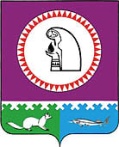 О внесении изменения в  Положение по оплате  труда работников муниципальных учреждений культуры Октябрьского района, утвержденноепостановлением  администрацииОктябрьского района от 29.06.2015 № 1587  1. Внести изменение в Положение по оплате  труда работников муниципальных учреждений культуры Октябрьского района, утвержденное постановлением администрации Октябрьского района  от 29.06.2015 № 1587, изложив Таблицу 3 в новой редакции:                                                                                                                                       «Таблица 3 Профессиональные квалификационные группы общеотраслевых должностей руководителей, специалистов и служащих культуры, искусства и кинематографии»Профессиональные квалификационные группы общеотраслевых должностей руководителей, специалистов и служащих телевидения (радиовещания)  2. Опубликовать  постановление в официальном сетевом издании «октвести.ру».  3. Постановление вступает в силу после его официального опубликования и распространяется на правоотношения, возникшие с 01.04.2017.  4. Контроль за выполнением постановления возложить на заместителя главы администрации Октябрьского района по социальным вопросам Галееву Т.Г.Глава  Октябрьского района                                                                                А.П. Куташова Муниципальное образование Октябрьский районАДМИНИСТРАЦИЯ ОКТЯБРЬСКОГО РАЙОНАПОСТАНОВЛЕНИЕМуниципальное образование Октябрьский районАДМИНИСТРАЦИЯ ОКТЯБРЬСКОГО РАЙОНАПОСТАНОВЛЕНИЕМуниципальное образование Октябрьский районАДМИНИСТРАЦИЯ ОКТЯБРЬСКОГО РАЙОНАПОСТАНОВЛЕНИЕМуниципальное образование Октябрьский районАДМИНИСТРАЦИЯ ОКТЯБРЬСКОГО РАЙОНАПОСТАНОВЛЕНИЕМуниципальное образование Октябрьский районАДМИНИСТРАЦИЯ ОКТЯБРЬСКОГО РАЙОНАПОСТАНОВЛЕНИЕМуниципальное образование Октябрьский районАДМИНИСТРАЦИЯ ОКТЯБРЬСКОГО РАЙОНАПОСТАНОВЛЕНИЕМуниципальное образование Октябрьский районАДМИНИСТРАЦИЯ ОКТЯБРЬСКОГО РАЙОНАПОСТАНОВЛЕНИЕМуниципальное образование Октябрьский районАДМИНИСТРАЦИЯ ОКТЯБРЬСКОГО РАЙОНАПОСТАНОВЛЕНИЕМуниципальное образование Октябрьский районАДМИНИСТРАЦИЯ ОКТЯБРЬСКОГО РАЙОНАПОСТАНОВЛЕНИЕМуниципальное образование Октябрьский районАДМИНИСТРАЦИЯ ОКТЯБРЬСКОГО РАЙОНАПОСТАНОВЛЕНИЕ«»2017г.№пгт. Октябрьскоепгт. Октябрьскоепгт. Октябрьскоепгт. Октябрьскоепгт. Октябрьскоепгт. Октябрьскоепгт. Октябрьскоепгт. Октябрьскоепгт. Октябрьскоепгт. ОктябрьскоеПрофессиональная квалификационная группа «Общеотраслевые должности служащих первого уровня»Профессиональная квалификационная группа «Общеотраслевые должности служащих первого уровня»Профессиональная квалификационная группа «Общеотраслевые должности служащих первого уровня»Общеотраслевые должности служащих первого уровняКвалификационные уровни (квалификационные категории)Размеры  должностных окладов(рублей)Делопроизводитель, кассир, машинистка, секретарь, секретарь-машинистка, костюмерПервый квалификационный уровень4 606Профессиональная квалификационная группа «Общеотраслевые должности служащих второго уровня»Профессиональная квалификационная группа «Общеотраслевые должности служащих второго уровня»Профессиональная квалификационная группа «Общеотраслевые должности служащих второго уровня»Общеотраслевые должности служащих второго уровняКвалификационные уровни (квалификационные категории)Размеры  должностных окладов(рублей)Администратор; инспектор по кадрам;   секретарь руководителя, техники всех наименований, художник, специалист по работе с молодежьюПервый квалификационный уровень5 754заведующий хозяйством, должности служащих первого квалификационного уровня, по которым устанавливается производное должностное наименование "старший"; должности служащих первого квалификационного уровня, по которым устанавливается II внутридолжностная категорияВторой квалификационный уровень5 862Начальник хозяйственного отдела. Должности служащих первого квалификационного уровня, по которым устанавливается I внутридолжностная категорияТретий квалификационный уровень6 025Механик, должности служащих первого квалификационного уровня, по которым может устанавливаться производное должностное наименование "ведущий"Четвертый квалификационный уровень6 134Начальник смены (участка)Пятый квалификационный уровень6 242Профессиональная квалификационная группа «Общеотраслевые должности служащих третьего уровня»Профессиональная квалификационная группа «Общеотраслевые должности служащих третьего уровня»Профессиональная квалификационная группа «Общеотраслевые должности служащих третьего уровня»Общеотраслевые должности служащих третьего уровняКвалификационные уровни (квалификационные категории)Размеры  должностных окладов(рублей)Бухгалтер; бухгалтер - ревизор, документовед; инженер;  инженер по ремонту;  инженер по автоматизации и механизации производственных процессов, инженер - программист (программист), специалист по кадрам;  эксперт; экономист;  юрисконсультПервый квалификационный уровень7069Менеджер; менеджер по персоналу; менеджер по рекламе, специалист по связям с общественностью  Первый квалификационный уровеньДолжности служащих первого квалификационного уровня, по которым может устанавливаться II внутридолжностная категория (бухгалтер;  документовед; инженер;  инженер по ремонту; экономист;  эксперт; юрисконсульт)Второй квалификационный уровень7 271Должности служащих первого квалификационного уровня, по которым может устанавливаться I внутридолжностная категория (бухгалтер; документовед; инженер; инженер по ремонту;  экономист; эксперт; юрисконсульт)Третий квалификационный уровень  7 540Должности служащих первого квалификационного уровня, по которым может устанавливаться производное должностное наименование "ведущий" (экономист; инженер)Четвертый квалификационный уровень 7 742Главные специалисты: в отделах; заместитель главного бухгалтера (инженер; главный специалист в основном отделе; специалист по защите информации)Пятый квалификационный уровень 8 078Профессиональная квалификационная группа «Общеотраслевые должности служащих четвертого уровня»Профессиональная квалификационная группа «Общеотраслевые должности служащих четвертого уровня»Профессиональная квалификационная группа «Общеотраслевые должности служащих четвертого уровня»Общеотраслевые должности служащих четвертого уровняКвалификационные уровни (квалификационные категории)Размеры  должностных окладов(рублей)Начальник отдела кадров (спецотдела и др.);  начальник юридического отделаПервый квалификационный уровень7 531Директор (начальник, заведующий) филиала, другого обособленного структурного подразделенияТретий квалификационный уровень8 489Профессиональная квалификационная группа «Общеотраслевые должности служащих первого уровня»Профессиональная квалификационная группа «Общеотраслевые должности служащих первого уровня»Профессиональная квалификационная группа «Общеотраслевые должности служащих первого уровня»Общеотраслевые должности служащих первого уровняКвалификационные уровни (квалификационные категории)Размеры  должностных окладов(рублей)Делопроизводитель, кассир, машинистка, секретарь, секретарь-машинистка, костюмерПервый квалификационный уровень4 606Профессиональная квалификационная группа «Общеотраслевые должности служащих второго уровня»Профессиональная квалификационная группа «Общеотраслевые должности служащих второго уровня»Профессиональная квалификационная группа «Общеотраслевые должности служащих второго уровня»Общеотраслевые должности служащих второго уровняКвалификационные уровни (квалификационные категории)Размеры  должностных окладов(рублей)инспектор по кадрам;   секретарь руководителяПервый квалификационный уровень6 710заведующий хозяйством, должности служащих первого квалификационного уровня, по которым устанавливается производное должностное наименование "старший"; должности служащих первого квалификационного уровня, по которым устанавливается II внутридолжностная категорияВторой квалификационный уровень6 835Начальник хозяйственного отдела. Должности служащих первого квалификационного уровня, по которым устанавливается I внутридолжностная категорияТретий квалификационный уровень7 025Механик, должности служащих первого квалификационного уровня, по которым может устанавливаться производное должностное наименование "ведущий"Четвертый квалификационный уровень7 152Начальник смены (участка)Пятый квалификационный уровень7 278Профессиональная квалификационная группа «Общеотраслевые должности служащих третьего уровня»Профессиональная квалификационная группа «Общеотраслевые должности служащих третьего уровня»Профессиональная квалификационная группа «Общеотраслевые должности служащих третьего уровня»Общеотраслевые должности служащих третьего уровняКвалификационные уровни (квалификационные категории)Размеры  должностных окладов(рублей)Бухгалтер; бухгалтер - ревизор, документовед; инженер;  инженер по ремонту;  инженер по автоматизации и механизации производственных процессов, инженер - программист (программист), специалист по кадрам;  эксперт; экономист;  юрисконсультПервый квалификационный уровень8 242Менеджер; менеджер по персоналу; менеджер по рекламе, специалист по связям с общественностью  Первый квалификационный уровеньДолжности служащих первого квалификационного уровня, по которым может устанавливаться II внутридолжностная категория (бухгалтер;  документовед; инженер;  инженер по ремонту; экономист;  эксперт; юрисконсульт)Второй квалификационный уровень8 478Должности служащих первого квалификационного уровня, по которым может устанавливаться I внутридолжностная категория (бухгалтер; документовед; инженер; инженер по ремонту;  экономист; эксперт; юрисконсульт)Третий квалификационный уровень 8 792Должности служащих первого квалификационного уровня, по которым может устанавливаться производное должностное наименование "ведущий" (экономист; инженер)Четвертый квалификационный уровень 9 027Главные специалисты: в отделах; заместитель главного бухгалтера (инженер; главный специалист в основном отделе; специалист по защите информации)Пятый квалификационный уровень9 419